Pourquoi un coq sur nos clochers ?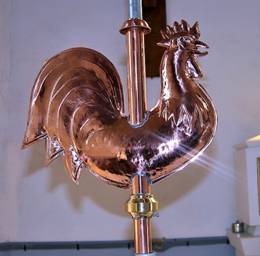 Beaucoup se sont posé la question. Le coq étant l’emblème de notre pays, on pourrait penser que cela semble aller de soi… dans un pays où la plupart des églises sont depuis 1905, propriétés communales. Détrompez-vous ! Ce n’est lié ni à notre pays, ni au fait que l’église soit un bâtiment public.            Même si on ignore l’origine de cette représentation du coq, en haut des clochers de nos villages, on sait que l’apparition d’une telle pratique remonte au IX° siècle : le plus ancien se trouve à BRESCIA tout au nord de l’Italie.Le coq a toujours des qualités proverbiales de fierté, de vigilance, de courage, parfois même d’agressivité pour défendre son territoire et sa « cour ». C’est un animal familier qui sait se faire entendre. Et le fait qu’il soit comme celui qui sonne le réveil de la population dès l’aurore, en fait un symbole de la vie qui s’éveille  (pourvu qu’on ne lui fasse pas le procès de réveiller les voisins un peu trop tôt !) Le fait que son chant soit associé au lever du soleil lui a donné place dans de nombreuses religions, qui vouaient un culte au « dieu-soleil ». Dans une société rurale, comme la pendule sur les clochers, il a aussi une fonction « utilitaire ». On regarde le coq pour savoir d’où vient le vent, ce qui est la base des prévisions météorologiques. Et l’orientation du coq le matin des Rameaux donne une indication (supposée) des vents pour l’année à venir.            Donc : Pourquoi des coqs sur les clochers des églises Ce qui semble évident, après l’énumération de cette symbolique, c’est que le coq, haut placé, perché au sommet de nos églises,  rappelle le Christ protecteur, vigilant et défenseurs de ses enfants. Le Coq-Girouette toujours face au vent, est le symbole du Christ maître du vent et des tempêtes, vainqueur de toutes les forces maléfiques qui peuvent mettre en danger le monde et les croyants !Le coq est l’oiseau de lumière, l’emblème du Christ ‘’ l’oiseau annonciateur du jour qui se lève ». Comme le Christ, il annonce l’arrivée du jour après la nuit, symboliquement la victoire du bien sur le mal’’. « Dans l’art chrétien, il est le symbole de la résurrection du Christ, et de la vigilance chrétienne. De même que le coq annonce le jour nouveau, de même, le chrétien attend le jour où le Seigneur reviendra. Associé à la Croix au sommet de l’église, il symbolise l’association de la mort et de la  résurrection du Christ, ce qui est au cœur de la foi chrétienne. Une autre explication serait que les premiers chrétiens se réunissaient pour une prière matinale au chant du coq, jusqu’à l’apparition des cloches, vers le V ème siècle.Souhaitons que cette tradition continue et que sur les belles églises de nos villagesle coq soit toujours aussi fier, et vigilant sur tous les habitants !Bénédiction du coq du Poiré, à l’occasion de sa remise en place (11 juillet 2014)Magnifique en cuivre repoussé et verni, de belle taille 50 cm sur 60 cm de haut et de fière allure, les deux pattes posées sur un globe, il a été perché sur la tige de la croix en fer forgé qui surmonte le clocher qui vient d’être restauré. Que ce rassemblement soit l’occasion de remercier tous ceux et celles qui ont contribué à cette petite festivité.L’église …  un élément essentiel du patrimoine du Poiré.Le bâtiment église est, pour tous les habitants de nos communes, le signe visible de loin que l’on est « chez nous ». C’est d’ailleurs ce bâtiment qui est présent sur le logo de la commune. L’église d’un village rappelle la dimension spirituelle de notre existence, quelles que soient nos convictions religieuses. C’est là que l’on se rassemble pour les mariages et les funérailles de ses habitants. Enfin, et en premier lieu bien entendu, l’église est le lieu de la prière régulière des croyants chrétiens.Pourquoi bénir le coq ? Au sommet du clocher le coq domine nos maisons. Il veille sur nous et nous invite à regarder plus loin que le bout de notre nez, à dépasser, en quelque sorte,  l’esprit de clocher. Le coq invite ainsi chacun(e) quelles que soient ses convictions, son appartenance religieuse, politique, culturelle, sociale à un respect mutuel, à l’acceptation de nos différences et à la complémentarité. Il invite à la solidarité. Il appelle les chrétiens à la fraternité et à la prière pour ce nouveau jour qu’il nous est donné de vivre.Je vais donc bénir maintenant ce coq avant qu’il ne reprenne sa place en haut du clocher, pour de nombreuses années.« Seigneur, notre Dieu, bénis le coq du clocher de notre église qui va veiller à nouveau sur les Genôts, petits et grands. Qu’il nous aide à regarder toujours du côté de la lumière ! Qu’il nous appelle à rester éveillés pour construire la fraternité ! Qu’il nous invite à orienter notre vie vers le bien, à être forts contre les vents contraires !Qu’il fasse tourner nos regards vers le soleil qui se lève, nous invitant à nous éveiller et à participer à la vie du monde.Comme le coq annonçant le jour naissant, …  si nous sommes croyants, ayons les yeux tournés vers le Christ pour qu’avec Lui nos vies soient resplendissantes de la lumière de Pâques,Au nom du Père et du Fils et du St Esprit. »